ÇAYELİ BALIKÇI BARINAĞI İKMAL İNŞAATI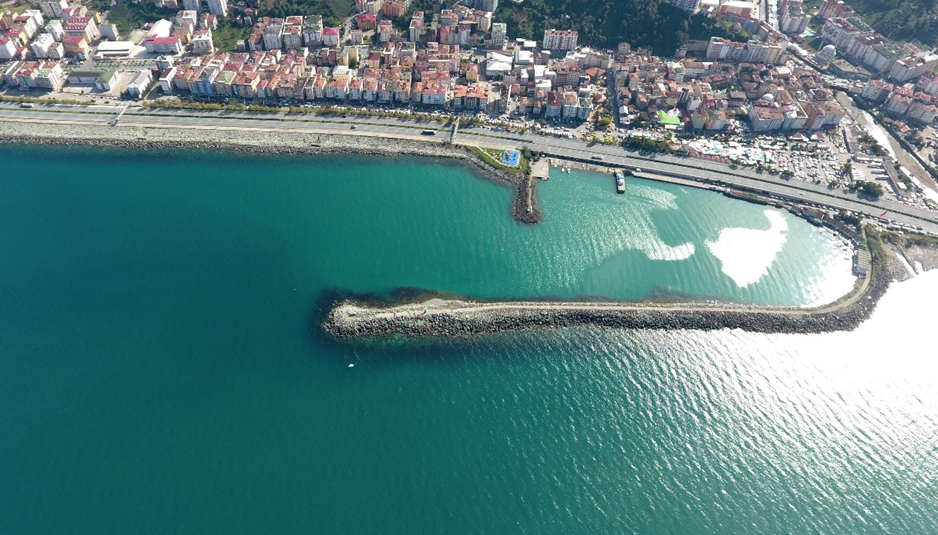 Proje Bedeli           	: 233.800.000,00 TLBaşlangıç – Bitiş	: 31.01.2024 –19.07.2026Teknik Özellikler 	: 330m Ana mendirek onarımı